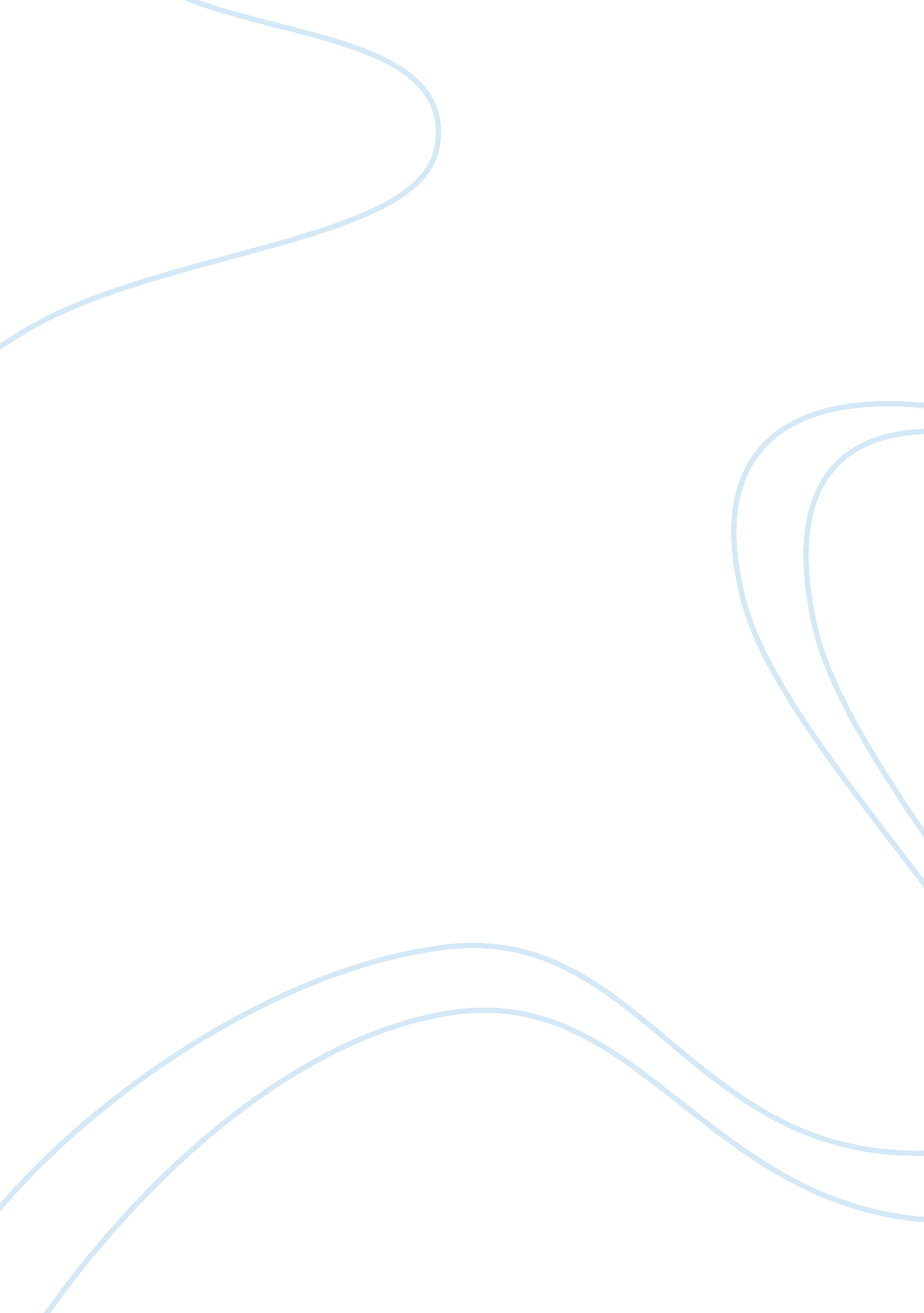 The relationship between biology and psychologyScience, Biology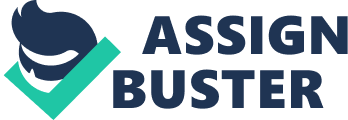 ﻿The Relationship between Biology and Psychology 
Introduction 
The study of living organisms, social systems, and their behavior comes under the study of biology. Therefore, social sciences, which also includes the study of social systems and human behavior are purview under the study of biology. The thesis statement of the essay is based on the relationship between biology and psychology, which is a study of the biological bases of psychological behavior and processes. The chronological development of biological psychology can be comprehended with the fact that humans along with the animals can change their behavior according to the changing environment and this supports in understanding how biology and psychology moves together. 
Relationship between biology and psychology 
Biology deals with the physical body, where else psychology deals with thoughts and feelings, or it can be said as an imaginary body. If there is any change in biology, it is usually reflected on psychology. For example, if a girl loses 10lbs in terms of biology, she would undoubtedly feel ecstatic, confident and extremely happy, and that will probably change her thinking in psychological terms. There are many people who distinguish between the biological and psychological phenomenon through assuming that these phenomenon engross various structure, content, and causal mechanisms. For example, children are aware about bodily symptoms, such as coughing, but they are not aware about behavioral abnormalities, such as obsessively washing hands, which is contagious (Freberg 134). 
In today’s world, many people take the brain and nervous system for granted, which are actually the source of reason, sensation, intellect, and movement. This basic fact is not universally accepted throughout the human history. Although, there are few ancient observations that came close to the truth that the brain has a pivotal role in maintaining the life. 
Notaro, Gelman, and Zimmerman (2001) found that children do not believe in the psychological events, such as nervousness can result in physical health outcomes, such as pain in the stomach (Notaro, Gelman and Zimmerman 447). After the review of developmental and numerous cognitive literatures, Satoshi (2004) had concluded that human beings are dualists, who has two different ways of looking at the world, in terms of souls and bodies, that means psychological and biological causes appears to be distinct in the minds of the people’s (Satoshi 382). 
The modern Neuro-sciences, including biological psychology is based on the monism rather than dualism, which proposes that the mind exist due to the result of activity in the brain. The importance of biological process comes from the fact that hormones, genes, brain cells, and other biological factors are associated with everything a human being thinks and feels, due to the excitement, fatigue, or anxiety. In short, understanding of behavior and mental process requires the relationship between the organ system and cells with the activities of the group or individual in the social context (Ahn, Proctor and Flanagan 148). 
Conclusion 
It can be summarized from the essay that psychology (soul) is inseparable with biology (body), because the soul is the basic actuality of the body, which provides important character to it. The thesis statement of the essay is effectively proved, as biology and psychology goes with each other and presents the understanding how the body and mind reacts at certain behaviors and predicts how the person feels or react in certain situations. 
Works Cited 
Ahn, Woo. K., Proctor, Caroline. C. and Flanagan, Elizabeth. H. “ Mental Health Clinicians’ 
Beliefs About the Biological, Psychological, and Environmental Bases of Mental disorders.” Cogn Science 33. 2 (2010): 147-182. Print. 
Freberg, Laura. Discovering Biological Psychology. USA: Cengage Learning, 2009. Print. 
Notaro, Paul. C., Gelman, Susan. A. and Zimmerman, Marc. A. “ Children’s understanding of 
psychogenic bodily reactions.” Child Development 72 (2001): 444-450. Print. 
Satoshi, Kanazawa. “ Social sciences are branches of biology.” Socio-economic review 2. 3 
(2004): 371-390. Print. 